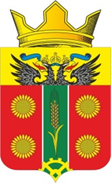 РОССИЙСКАЯ ФЕДЕРАЦИЯ РОСТОВСКАЯ ОБЛАСТЬСОБРАНИЕ ДЕПУТАТОВ ИСТОМИНСКОГО СЕЛЬСКОГО ПОСЕЛЕНИЯЧЕТВЕРТОГО СОЗЫВАРЕШЕНИЕ Об утверждении порядка предоставления муниципальных гарантий поинвестиционным проектам за счет средств бюджета Истоминского сельского поселения Принято Собранием депутатов	21 февраля 2020 года           На основании Бюджетного Кодекса Российской Федерации, пункта 2 статьи 19 Федерального закона от 25 февраля 1999 года №39-ФЗ «Об инвестиционной деятельности в Российской Федерации, осуществляемой в форме капитальных вложений»Собрание депутатов Истоминского сельского поселенияРЕШАЕТ:      1.Утвердить Порядок предоставления муниципальных гарантий по инвестиционным проектам за счет средств бюджета Истоминского сельского поселения согласно Приложению.    2.Настоящее решение вступает в силу с даты его официального опубликования.  Председатель Собрания депутатов -  глава Истоминского сельского поселения                                                С. И. Будко х. Островского от 21 .02 .2020.№ 203Приложение 1к Решению Собрания депутатовИстоминского сельского поселенияАксайского районаот 21.02.2020 № 203ПОРЯДОКпредоставления муниципальных гарантий по инвестиционнымпроектам за счет средств бюджета Истоминского сельского поселенияОбщие положения        1.1. Термины и понятия, применяемые в целях настоящего Порядка:- муниципальная гарантия на цели реализации инвестиционных проектов (далее по тексту - муниципальная гарантия) - вид долгового обязательства, в силу которого Администрация Истоминского сельского поселения(гарант) обязана при наступлении предусмотренного в гарантии события (гарантийного случая) уплатить лицу, в пользу которого предоставлена гарантия (бенефициару), по его письменному требованию определенную в обязательстве денежную сумму за счет средств бюджета Истоминского сельского поселения в соответствии с условиями даваемого гарантом обязательства, отвечать за исполнение третьим лицом (принципалом) его обязательства перед бенефициаром;- бенефициар - кредитор принципала, которому предназначен денежный платеж по долговому обязательству муниципального образования в виде муниципальной гарантии;- принципал - должник бенефициара по обязательству, обеспеченному муниципальной гарантией;- муниципальный долг - обязательства, возникшие из муниципальных заимствований, гарантий по обязательствам третьих лиц, другие обязательства в соответствии с видами долговых обязательств, принятых на себя муниципальным образованием.       1.2. Органом местного самоуправления, уполномоченным от имени муниципальном образовании «Истоминское сельское поселение» выдавать гарантии, является Администрация Истоминского сельского поселения.      1.3. Основными целями предоставления муниципальных гарантий для реализации инвестиционных проектов являются стимулирование инвестиционной активности и привлечение средств инвесторов для развития экономики муниципального образования, увеличение поступлений налоговых выплат в местный бюджет от реализации инвестиционных проектов, повышение технического уровня и конкурентоспособности продукции, выпускаемой на территории муниципального образования, решение социальных проблем.      1.4. Предельный размер средств, на которые могут быть предоставлены гарантии Администрации Истоминского сельского поселения по займам и кредитам на цели реализации инвестиционных проектов, определяется Администрацией Истоминского сельского поселения при утверждении бюджета Истоминского сельского поселения на следующий финансовый год.      1.5. В муниципальной гарантии должны быть указаны:- сведения о муниципальном образовании «Истоминское сельское поселение», включающие полное наименование Администрации Истоминского сельского поселения ;- обязательство, в обеспечение которого выдается гарантия;- объем обязательств гаранта по муниципальной гарантии и предельная сумма гарантии;- определение гарантийного случая;- наименование принципала;- безотзывность гарантии или условия ее отзыва;- основания для выдачи гарантии;- вступление в силу (дата выдачи) гарантии;- срок действия муниципальной гарантии;- порядок исполнения гарантом обязательств по гарантии;- порядок и условия сокращения предельной суммы гарантии при исполнении гарантии и (или) исполнении обязательств принципала, обеспеченных гарантией;- наличие или отсутствие права требования гаранта к принципалу о возмещении сумм, уплаченных гарантом бенефициару по муниципальной гарантии (регрессное требование гаранта к принципалу, регресс);- иные условия гарантии, а также сведения, определенные Бюджетным кодексом Российской Федерации.       1.6. Письменная форма муниципальной гарантии является обязательной.Несоблюдение письменной формы муниципальной гарантии влечет ее недействительность (ничтожность). Срок действия гарантии определяется условиями гарантии.        1.7. Условия муниципальной гарантии не могут быть изменены гарантом без согласия бенефициара.Принадлежащее бенефициару по муниципальной гарантии право требования к гаранту не может быть передано другому лицу, если в гарантии не предусмотрено иное.Гарант имеет право отозвать муниципальную гарантию только по основаниям, указанным в гарантии.2.Условия предоставления муниципальной гарантии      2.1. Обязательными условиями, учитываемыми при выдаче муниципальных гарантий Администрацией Истоминского сельского поселения, являются:-  проведение анализа финансового состояния принципала;- представление принципалом всей необходимой документации (договоры, соглашения, технико-экономические обоснования и т.д.), касающейся его долгового обязательства перед третьим лицом;- соблюдение принципалом бюджетного и налогового законодательства;- отсутствие у принципала, его поручителей просроченной задолженности по денежным обязательствам перед Администрацией Истоминского сельского поселения по обязательным платежам в бюджетную систему Российской Федерации, а также неурегулированных обязательств по ранее предоставленным муниципальным гарантиям.       2.2. Предоставлении муниципальной гарантии для обеспечения обязательств по возмещению ущерба, образовавшегося при наступлении гарантийного случая некоммерческого характера, а также муниципальной гарантии без права регрессного требования гаранта к принципалу анализ финансового состояния принципала может не проводиться. При предоставлении указанных гарантий обеспечение исполнения обязательств принципала перед гарантом, которые могут возникнуть в связи с предъявлением гарантом регрессных требований к принципалу, не требуется.       2.3. Предоставление муниципальной гарантии, а также заключение договора о предоставлении муниципальной гарантии осуществляется после представления принципалом и (или) бенефициаром в Администрацию Истоминского сельского поселения письменного заявления на предоставление муниципальной гарантии, в котором указываются:- полное наименование заявителя, его юридический и фактический адреса;- обязательство, в обеспечение которого запрашивается гарантия, его сумма и срок;- наименование и адрес бенефициара, которому будет предоставлена полученная муниципальная гарантия;- направления расходования средств, предоставленных по обязательствам, обеспеченным муниципальной гарантией.        2.4. К заявлению должны быть приложены следующие документы:- карточка с образцами подписей уполномоченных лиц, подписывающих договор о предоставлении муниципальной гарантии, а также с образцом оттиска печати юридического лица;- документы, устанавливающие полномочия лиц, подписывающих договор о предоставлении муниципальной гарантии;- учредительные документы (подлинники) или их копии, заверенные организацией;- технико-экономические обоснования, характеризующие окупаемость заимствований;- бухгалтерский баланс за предшествующий год и на последнюю отчетную дату, предшествующую получению муниципальной гарантии, заверенный организацией, отчет о финансовых результатах, а для юридических лиц с участием иностранного капитала;- бухгалтерский баланс за предшествующий год и на последнюю отчетную дату и последнее заключение независимого аудитора с нотариально заверенным переводом на русскийязык.        2.5. Администрация Истоминского сельского поселения обязана провести проверку финансового состояния получателя муниципальной гарантии на основе представленных документов, кроме случаев предоставления муниципальной гарантии для обеспечения обязательств по возмещению ущерба, образовавшегося при наступлении гарантийного случая некоммерческого характера, а также муниципальной гарантии без права регрессного требования гаранта к принципалу.       2.6. Администрация Истоминского сельского поселения определяет условия предоставления муниципальной гарантии в соответствии с настоящим Положением, визирует проект договора муниципальной гарантии или в течение 30 дней готовит обоснованный отказ в выдаче муниципальной гарантии в случае неудовлетворительного финансового состояния получателя муниципальной гарантии.3.Заключительные положения     3.1. Гарант (поручитель) несет ответственность в соответствии с законодательством Российской Федерации и заключенным договором поручительства и (или) договором залога.    3.2. Заемщик несет ответственность за неисполнение условий договора (в том числе нецелевое использование полученных денежных средств) в соответствии с законодательством Российской Федерации и соответствующим договором.